¡Un saludo para todas!programación de actividades semana 14Física 30 julio- movimientos en dos dimensiones.31 julio- movimientos en dos dimensiones. Matemáticas 28 julio- Sesión virtual 1pm: Identidades trigonométricas.29 julio - Sesión virtual 8am: Identidades trigonométricas.COLEGIO EMILIA RIQUELME   Actividades virtuales COLEGIO EMILIA RIQUELME   Actividades virtuales COLEGIO EMILIA RIQUELME   Actividades virtuales COLEGIO EMILIA RIQUELME   Actividades virtuales 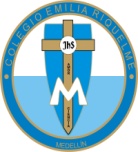 Fecha:27 de julioAsignatura:   Matemáticas y físicaGrado:10°Docente: Daniel Castaño AgudeloDocente: Daniel Castaño Agudelo